Суть вопроса: запрос информации Содержание обращения:Председателю Комитета по архитектуре и градостроительству города Москвы
Княжевской Ю.В.

Юлиана Владимировна,

В ответ на письмо Москомархитектуры МГА-20-14112/7-1 от 06.12.2017 прошу сообщить каким образом в выгрузку из ИАИС ОГД от 02 ноября 2017г попали сведения о Проектной документации на строительство жилого комплекса в развитой инфраструктурой, Заключении московской государственной экспертизы (Мосгосэкспертиза): По проектной документации на строительство жилого комплекса в развитой инфраструктурой, Решении об утверждении проектно-сметной документации и Свидетельстве об утверждении архитектурно-градостроительного решения объекта капитального строÐ �тельства "Жилой комплекс" в отношении участка по адресу Донской 5-й пр., вл.21, вл.21, корп.6, если как утверждается в письме Москомархитектуры МГА-20-14112/7-1 от 06.12.2017 сведения в выгрузке из ИАИС ОГД от 02 ноября 2017г, предоставленной по моему запросу СО-2017-02272, были предоставлены только по участку с кадастровым номером 77:05:0001010:33?
Благодарим за активное участие в жизни города. 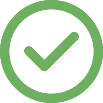 